Утвърждавам: (п)(п)Директор на НСУ „София“: Р. ЦветановСИСТЕМА за прием на ученици в първи клас в НСУ „София“	Национално средно училище „София“ е държавно училище. Политиката и системата за прием на ученици в първи клас не е обвързана с критериите за прием в общинските столични училища, регламентирани с Решение № 101 по Протокол № 48 от 24.02.2022 г., в сила от 02.03.2022 г. на Столичния общински съвет.		Поради своята специфика настоящата Система за прием на ученици в първи клас в НСУ „София“ е приета на Педагогическия съвет по Протокол № 4 от 20.03.2024 г. и съгласувана с Обществения съвет на НСУ „София“ по Протокол № 45 от 08.01.2024 г. Раздел I.ОБЩИ ПОЛОЖЕНИЯС тази система се определя редът и условията за прием на ученици в първи клас в НСУ „София“.Настоящата система за прием на ученици в първи клас в НСУ „София“ включва дейностите по кандидатстване, класиране и записване на учениците в НСУ „София“, които се осъществяват по предварително изготвен график.Графикът на дейностите за прием на ученици в първи клас в НСУ „София“ се изготвя до края на първото тримесечие на всяка календарна година и се публикува на интернет страницата на НСУ „София“.Критериите за кандидатстване на ученици в първи клас се съгласуват с Обществения съвет на НСУ „София“ и се приемат от Педагогическия съвет на НСУ „София“.Раздел II. ДЕЙНОСТИКандидатстванеДиректорът на НСУ „София“ със заповед определя Училищна комисия (Комисията), която приема заявления от родителите за прием на ученици в първи клас и извършва всички дейности по приема на учениците.Родителите/настойникът на всички ученици, кандидатстващи за прием в първи клас в НСУ „София“ подават заявление /по образец – Приложение № 1/ в срок, съгласно графика на дейностите по т. 3. В заявлението се посочва наличието на всички обстоятелства от Раздел III., т. 8.Когато в процеса на кандидатстване настъпи промяна в обстоятелствата, свързана с критериите за класиране на учениците, родителите/настойникът подават допълнително заявление до директора на училището в сроковете, посочени в графика на дейностите.Училищната комисия има право да изисква копия на документи по т. 8 от Раздел III., КРИТЕРИИ.КласиранеКласирането в НСУ „София“ се извършва съгласно сроковете, определени в графика на дейностите.Класирането се извършва при спазване на критериите, посочени в Раздел III., т. 8 от настоящата Система, съобразно подадените от родителите/настойника заявления.Близнаци се класират заедно над утвърдения брой ученици в паралелката, ако поне един от тях е приет.След всяко класиране, на видно място в сградата и в сайта на училището, Комисията предоставя информация за класираните ученици при спазване на Закона за защита на личните данни и регламент 679 от 2016 година на ЕС – вх. № и брой точки.Задължение на родителите/настойника е да следят информацията за класиранията и да спазват сроковете за записване.Класирането на всички подали заявления се извършва по низходящ ред в зависимост от събраните точки. Общият брой точки е сбор от точките по отделните критерии, посочени в Раздел III., т. 8.ЗаписванеРодителите/настойникът или упълномощени с нотариално заверено пълномощно от тях/него лица записват всеки класиран ученик в училището в рамките на установените срокове за записване.При записване родителят/настойникът или упълномощено от него лице предоставя оригинала на удостоверението за завършено предучилищно образование и оригиналите на необходимите документи за записване на детето.Училищната Комисия извършва проверка на документите, удостоверяващи декларираните в заявлението обстоятелства по Раздел III, т. 8 от настоящата Система. Ученикът се записва след удостоверяване на декларираните в заявлението обстоятелства.При установяване от Комисията на невярно декларирани от родителя/настойника данни, ученикът не се записва в училището. Мястото се обявява за свободно за следващо класиране.При неспазване на сроковете за записване, ученикът отпада от класирането и мястото се обявява за свободно за следващо класиране.Директорът утвърждава окончателните списъци с приетите ученици по паралелки, в срок до началото на съответната учебна година. Обявява ги на видно място в сградата и в сайта на училището при спазване на Закона за защита на личните данни и регламент 679 от 2016 г. на ЕС – инициали на Име, Презиме и Фамилия и първите 6 (шест) цифри на ЕГН.Всички документи, свързани с кандидатстването, класирането и записването на детето се съхраняват от Председателя на Комисията по прием на ученици в първи клас до края на съответната учебна година.Раздел III. КРИТЕРИИВ първи клас в НСУ „София“ се приемат ученици, които отговарят на следните критерии:* Съседни области на Столична Община са: Област Перник и София-областВ случаите, когато броят на кандидатстващите ученици, отговарящи на еднакви условия – с равен брой точки, е по-голям от броя на свободните места, Комисията по прием на ученици за първи клас в присъствието на член на Обществения съвет към училището, прилага процедура на случайно изтеглени входящи номера на кандидатстващи (от последните в класирането с равен брой точки), до запълване на необходимия брой места, за което изготвя протокол.Заявленията за прием на ученици в първи клас ще се приемат в сградата на НСУ „София“, в съответствие с графика на дейностите за прием на ученици в първи клас. Заявленията ще се приемат в дирекцията на училището всеки работен ден от 8.30 ч. до 17.00 ч.На 03.06.2024 г. до 17.00 ч. на сайта на НСУ „София“ ще бъдат обявени списъците с приетите ученици на първо класиране. Публикуваните списъци ще съдържат входящия номер на Вашето заявление. Раздел IV.СРОКОВЕ ЗА СЪХРАНЕНИЕ НА ЛИЧНИТЕ ДАННИДокументите, които родителите/настойникът представят в НСУ „София“ при записване на детето, се съхраняват за срок от 1 година.Раздел V.ПРЕХОДНИ И ЗАКЛЮЧИТЕЛНИ РАЗПОРЕДБИ§ 1. Настоящата Система влиза в сила от деня на разгласяването й чрез обявяване на сайта на НСУ „София“.§ 2. Настоящата Система отменя системата за прием на ученици в първи клас на НСУ „София“, приета на Педагогическия съвет с Протокол № 2/12.01.2023 г. и съгласувана с Обществения съвет на НСУ „София“ с Протокол № 41/10.01.2023 г.§ 3. По смисъла на § 1, т. 33 от Допълнителните разпоредби на Закона за предучилищното и училищното образование „Специални образователни потребности“ на дете и ученик са образователните потребности, които може да възникнат при сензорни увреждания, физически увреждания, множество увреждания, интелектуални затруднения, езиково-говорни нарушения, специфични нарушения на способността за учене, разстройства от аутистичния спектър, емоционални и поведенчески разстройства.§ 4. Част от незаетите места, предвидени за деца с хронични заболявания и специални образователни потребности се обявяват за свободни по общ ред за първо текущо класиране за съответната година.Приложение № 1         НАЦИОНАЛНО СРЕДНО УЧИЛИЩЕ „СОФИЯ“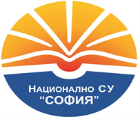 София 1618, бул. „Монтевидео“ 21, тел/факс: +359879023315, e-mail: nsou151@abv.bg, web: www.nsousofia.orgВх. № ……………………/……………..20….г.				ДО ДИРЕКТОРА									НА НСУ „СОФИЯ“З А Я В Л Е Н И ЕЗА ЗАПИСВАНЕ В I КЛАС/ИЗБИРАЕМИ ЧАСОВЕ И ЦЕЛОДНЕВНА ПОДГОТОВКА/От …………………………………………………………….……………………………..................(име, презиме, фамилия на родител/настойник/попечител)С адрес:……………………………...………………………….……………………………..............(населено място, район, квартал, ул. № /блок, вход, етаж)телефон:….......................................................e-mail:.……………………………………..................ГОСПОДИН ДИРЕКТОР,Желая синът /дъщеря ми ………………………………………………………… роден/а в гр./с. ……………………………, област …………………..…….., ЕГН ……………..……..……, да бъде записан/а в I клас на повереното Ви училище за учебната 20..…/20.… година с интензивно изучаване на български език и литература, математика, родинознание и/или компютърно моделиране в рамките на избираеми часове.Желая синът /дъщеря ми да бъде на:Полудневно обучение (8.20–12.25 ч. – учебно време)Целодневно обучение (8.20–16.30 ч. – учебно време)Детето ми посещава подготвителна група в …………………………………………							(наименование на детска градина/училище)Декларирам, че синът /дъщеря ми отговаря на следните критерии:* Съседни области на Столична община са: Област Перник и София-областПрилагам:Оригинал на удостоверение за завършена подготвителна група/клас (представя се при записване).Копие от удостоверение за раждане (представя се при записване);Информационна карта с данни за ученика и родителите (представя се при кандидатстване);Лична здравно-профилактична карта (представя се до края на м. септември 2024 г.);Снимка паспортен формат (представя се при записване).	Информиран/а съм, че при невярно декларирани данни нося наказателна отговорност по чл. 313 от НК.Дата: ……………20.… г., гр. София				С уважение: ……………...											/подпис/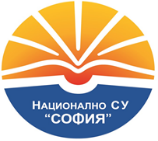 НАЦИОНАЛНО   СРЕДНО   УЧИЛИЩЕ   „СОФИЯ“София 1618, бул. „Монтевидео“ 21, тел. 02/9559892, nsou151@abv.bg, web: www.nsousofia.org________________________________________________________________________№ОБЩИ КРИТЕРИИ НЕОБХОДИМИ ДОКУМЕНТИ1.1.1. Постоянен или настоящ адрес на родител/ настойник на територията на Столична община или съседни области* – 3 т.или1.2. Настоящ адрес на родител/настойник на територията на Столична община или съседни области*, но с постоянен адрес от останалите области на страната, който не е променян в последната 1 година – 6 т.Лична карта или копие на единия от родителите/настойниците. Ползва се само един от критериите 1.1. или 1.2. Ползва се само един от критериите 1.1. или 1.2. Ползва се само един от критериите 1.1. или 1.2. 2.Други деца в семейството обучаващи се в училището – 2 т. Удостоверява се служебно от училището по системата НЕИСПУО.3.Деца близнаци – 1 т.Копие от  Удостоверения  за раждане на децата.ДОПЪЛНИТЕЛНИ КРИТЕРИИ НЕОБХОДИМИ ДОКУМЕНТИ4.Дете с двама починали родители – 1 т.Копия от Акт за смърт на родителите и Удостоверение за раждане на детето.5.5.1. Дете, настанено за отглеждане в приемно семейство – 1 т. или5.2. Дете, настанено в семейство на роднини и близки по чл. 26 от Закона за закрила на детето –1 т. или5.3. Осиновено дете – 1 т.Копие от заповед за настаняване.илиКопие от съдебно удостоверение.Ползва се само един от критериите 5.1. или 5.2 или 5.3.Ползва се само един от критериите 5.1. или 5.2 или 5.3.Ползва се само един от критериите 5.1. или 5.2 или 5.3.6.Дете от многодетно семейство /три и повече деца в семейството до 18 год./ – 1 т.Копия от  Удостоверения за раждане на децата.7.7.1. Деца със специални образователни потребности /СОП/, които имат оценка от Регионалния екип за подкрепа за личностното развитие на децата – 1 т.или7.2. Деца с хронични заболявания /с ТЕЛК на детето над 50 % степен на увреждане/ – 1 т.Заповед от Регионалния център за подкрепа на процеса за приобщаващо образование. илиКопие от медицинската експертиза на Националната експертна лекарска комисия. Ползва се само един от критериите 7.1. или 7.2.Ползва се само един от критериите 7.1. или 7.2.Ползва се само един от критериите 7.1. или 7.2.№КРИТЕРИИБРОЙ ТОЧКИ1.1.1. Постоянен или настоящ адрес на родител/настойник на територията на Столична община или съседни области* – 3 т.или1.2. Настоящ адрес на родител/настойник на територията на Столична община или съседни области*, но с постоянен адрес от останалите области на страната, който не е променян в последната 1 година – 6 т.Ползва се само един от критериите 1.1. или 1.2. Ползва се само един от критериите 1.1. или 1.2. Ползва се само един от критериите 1.1. или 1.2. 2.Други деца в семейството обучаващи се в училището – 2 т. 3.Деца близнаци – 1 т.4.Дете с двама починали родители – 1 т.5.5.1. Дете, настанено за отглеждане в приемно семейство – 1 т. или5.2. Дете, настанено в семейство на роднини и близки по чл. 26 от Закона за закрила на детето – 1 т. или5.3. Осиновено дете – 1 т.Ползва се само един от критериите 5.1. или 5.2 или 5.3.Ползва се само един от критериите 5.1. или 5.2 или 5.3.Ползва се само един от критериите 5.1. или 5.2 или 5.3.6.Дете от многодетно семейство /три и повече деца в семейството до 18 г./ – 1 т.7.7.1. Деца със специални образователни потребности /СОП/, които имат оценка от Регионалния екип за подкрепа за личностното развитие на децата – 1 т.или7.2. Деца с хронични заболявания /с ТЕЛК на детето над 50 % степен на увреждане/ – 1 т.Ползва се само един от критериите 7.1. или 7.2.Ползва се само един от критериите 7.1. или 7.2.Ползва се само един от критериите 7.1. или 7.2.ОБЩО ТОЧКИОБЩО ТОЧКИ